Fédération Française des Médaillés de la Jeunesse et des Sports, 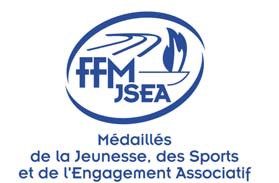 de l’Engagement AssociatifSous le Haut Patronage de Monsieur le Président de la République et du Ministère de la Jeunesse et des SportsReconnue d’utilité publique le 9 juillet 1958Comité Régional des Pays de la LoireSiège administratif : DRJSCS Pays de Loire- M.A.N - 6 rue Viviani- CS 46205 – 44262 NANTES Cedex 02PRIX DE LA SPORTIVITEDossier de CandidatureNom du Collège proposant la candidature : …………………………………………	Nom du Chef d’Etablissement : …………………………………………………….....	Nom du Professeur principal : …………………………………………………………	Adresse : ……….……………………………………………………………….............Code Postal : …………………..		Ville : ………………………………………Téléphone : ……………………..	Email : …………………………………….Situation du CandidatNOM : ………………………………	Prénom : …………………………. Date de naissance : ………………….	 Lieu : …………………………….Adresse : …………………………………………...……………………………..Code Postal : …………………..	Ville : ……………………………..PHOTOSituation de FamilleProfession du Père : ……………………………………………….. Profession de la Mère : …………………………………………….Nombre de Frères : …………….	Indiquer leur âge : ………………………….. Nombre de Sœurs : …………….	Indiquer leur âge : …………………………..Observations éventuelles…………………………………………………………………….……………………………………………………………………………………………….Dossier à retourner par mail à Joël POIRAUD : joelpoiraud@orange.frProfil du CandidatA- A-t-il des responsabilités au sein du Collège ?	OUI….	NON…..Laquelle : B-  Age : (Faire une croix dans la case appropriée)Valeur Scolaire(1) Mettre une croix dans les cases de 5 à 1. La valeur la plus haute étant 5.Valeur Sportive(1) Mettre une croix dans les cases de 5 à 1. La valeur la plus haute étant 5.D2- Participation Association Sportive du Collège :	OUI	……		NON	…… D3- Participation Compétitions Scolaires :	OUI…………		NON…………D4- Qualification en FinaleD5- Licencié dans un Club :	OUI…………	NON…………Valeur Morale(1)  Mettre une croix dans les cases de 5 à 1. La valeur la plus haute étant 5.Implication et Pratique SocialeG4-  Autres pratiques :		OUI……..	NON……….Lesquelles :NOM :……………Prénom :…………………Classe :…………NOM :……………………….Prénom :……………………….Classe :…………….NOM : ………………………   Prénom : ……………………   Classe : …………………AVIS DU CHEF D’ÉTABLISSEMENTQuelles sont les raisons qui vous font présenter ce candidat ?………………………………………………………………………………………………………………………………………………………………………………………………………………………………………………………………………………………………………………………………………………………………………………………………………………………………………………………………………………………………..………………………………………………………………………………………………..………………………………………………………………………………………………...………………………………………………………………………………………………...………………………………………………………………………………………………..………………………………………………………………………………………………..DATE : …. /…. /….	Signature du Chef d’ÉtablissementLes dossiers sont à renvoyer par mail à joelpoiraud@orange.frpour le 30 avril 2019 dernier délai131415(1)54321C1AssiduitéC2PonctualitéC3Résultats à l’EcritC4Résultats à l’Oral(1)54321D1Résultats en E.P.S.DépartementaleRégionaleNationale(1)54321E1Sens des ResponsabilitésE2Idées NeuvesE3Prise d’initiativesE4MeneurE5MotivationE6PersévéranceE7IntégrationE8Partage des connaissancesE9Franchise et HonnêtetéE10Juste et EquitableE11Respect des consignes reçuesE12Respect envers les professeursE13Respect envers les camaradesE14Respect envers les personnesextérieuresG1- Appartient-il à une association autre que sportive :OUI……..NON………..G2- Formation Gestes de Premiers Secours :OUI……..NON……….G3- Formation Prévention Routière :OUI……..NON……….Domaine des Apprentissages ScolairesDomaine des Apprentissages ScolairesImplication et Pratique socialeToutes DisciplinesPratique Physique et sportivePrise de responsabilitéRésultatsObtenusSituation par rapport au niveau de la classe et évolution durant la scolaritéOrientation envisagée, aspiration professionnelleEducation physique et sportiveSport scolaire, UNSS, UGSELImplication : jeune officiel, animation de groupe, communication de l’associationAu sein du collège : Délégué de classe, Conseil d’établissement, FSE, Projet collectif, etc…..Sport extrascolaire ou association socio-culturelleDivers : Prévention routière, secourisme, aide aux personnes en difficulté, etc…..Domaine des Apprentissages ScolairesDomaine des Apprentissages ScolairesImplication et Pratique SocialeEsprit d’initiative       CréativitéToutes disciplinesEducation physique et sportiveImplication en dehors des cours : à l’intérieur et à l’extérieur du collègeVolontéTénacitéConstance dans l’effortImplication dans le groupe de travailSens de l’équipe et du travail collectifSynthèse